Registrering är öppen!7 november 2020, årliga forskningsdagen Keynote Nikolaus Kleindienst, PH. DDBT-Sverige presenterar stolt den årliga forskningsdagen om DBT, självskadebeteende, suicidologi och angränsande områden.  När?    Lördagen den 7:e november 2020, kl. 8:30-16:30Var?    LOKAL: Järneken på SU/Östra Sahlgrenska Universitetssjukhuset, GöteborgVem?   Keynote: Nikolaus Kleindienst, Ph. D., expert på metodfrågor från Mannheim, Tyskland, kommer att dela med sig av state-of-the-art forskning om DBT, DBT-PTSD och angränsande områdeFöljt av Presentationer från forskare verksamma i SverigeAvgift: 400 SEK för registrering, lunch och 2 fikaAnmäl dig genom att maila till: sophie.liljedahl@vgregion.se eller dan.wetterborg@ki.se Betala avgiften till DBT Sverige bankgiro 831-9964. Vänligen skriv DBT forskningsdag samt ditt namn och postadress som ditt meddelandeForskare som vill dela sitt arbete: Skicka ett abstrakt (350 ord) till Sophie eller Dan senast den 31 maj 2020.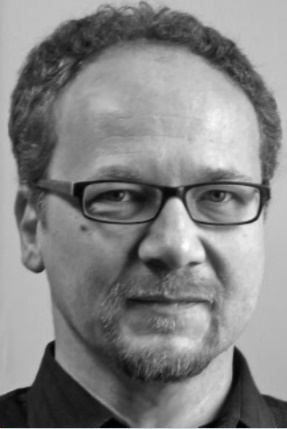 